Development of an Automatic Generation System for Digital Elevation Models using a Two-dimensional Digital MapYong-Cheol Suh1 Chan-Soo Park2 Taewoo Kim2・1. Dept. of Geoinformatic Engineering, Pukyong National University 2. Dept. of Geoinformatic Engineering, Pukyong National University* e-mail: suh@pknu.ac.krKeywords : DEM, CDT, Ray-Triangle Intersection, 1. IntroductionRecently, the application of BIM (Building Information Modeling) has been actively reviewed and widely used as one of the strategic methods for managing design and construction of large complex facilities including skyscraper, non-programmed and eco-friendly buildings in AEC field (Architect/Civil Engineering/Construction) all over the world (Choi, 2009). In addition, for the development of construction industry planning, operation and maintenance has become an important consideration for work management. 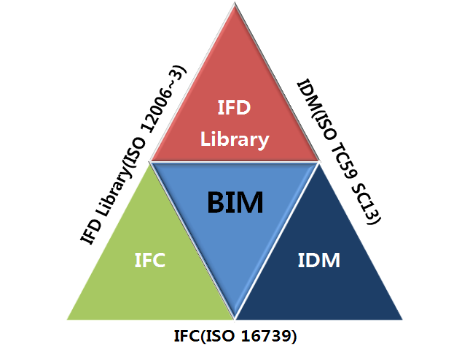 FIGURE-1. BIM Framework of ISOTable- 1　Nation BIM Standard(USA)ReferencesChoi, M. S., 2009. A Preliminary Study on the Strategic Approach for Growth in the Adoption of BIM in KOREA. Proceedings of The Korea Institute of Construction Civil engineering and Management(KICEM) Conference 2009. 598-603.categorydefinitionBIM ScopeDefinition of the step of the building, participants, facilities and elements. CoverageManagement of the version Reference StandardsStandardization of documents for compatibility with standards from other organizations and nationsBusiness ProcessInterface on various parts of NBIMS and business processBusiness RulesDefinition of the relation between the process and each process Data Structure and ModelsCore elementsImplementation GuidanceSuggest guideline, training and checklist for the application of BIMMaturity ModeDefinition of the type and amount of information